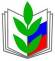 ПРОФСОЮЗ РАБОТНИКОВ НАРОДНОГО ОБРАЗОВАНИЯ И НАУКИ РФПОЛЕВСКАЯ ГОРОДСКАЯ ОРГАНИЗАЦИЯ ПРОФСОЮЗАИНФОРМАЦИОННАЯ ЛЕНТА (11 .01.2021)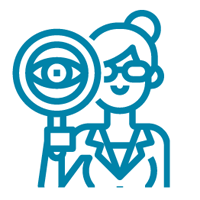   Минздрав изменил календарь профилактических прививок – в перечень внесена  вакцина против коронавируса.       Учителей будут вакцинировать в первую очередь. Всего установлено  три уровня приоритета :первый – работники медицинских, образовательных организаций, социального обслуживания и МФЦ, лица, проживающие в организациях социального обслуживания и люди с хроническими заболеваниями;второй – работники организаций транспорта и энергетики, сотрудники правоохранительных органов, работники в пунктах пропуска через государственную границу, вахтовики, волонтеры, военнослужащие и работники сферы услуг;третий – государственные гражданские и муниципальные служащие, учащиеся колледжей и вузов старше 18 лет и призывники.          В какой очередности будут прививать население, если эпидемиологическая ситуация неблагоприятна  решает региональный орган власти , который вправе изменить приоритет с учетом ситуации. ( Приказ Министерства дравоохранения РФ от 09.12.2020 года № 1307н «О внесении изменений  в календарь профилактических прививок по эпидемическим  показаниям министерства здравоохранения РФ от 21.03.2014 г. № 125н)  (прилагается).Какие нарушения Роспотребнадзор будет искать в школах и как к этому подготовитьсяНеправильно используете и храните уборочный инвентарь.       Для каждой группы помещений – пищеблока, санузлов, учебных, административных – в школе должны быть отдельные ведра, швабры, тазы и ветошь. Их нужно промаркировать, а после того как использовали, – промыть, высушить и убрать в место, которое специально под это отвели. У инвентаря для санузлов должна быть сигнальная красная маркировка (п. 5.21 СанПиН 2.4.5.2409–08, п. 12.11 СанПиН 2.4.2.2821–10). Хранить такой инвентарь надо отдельно от остального инвентаря. Например, в кладовой. Заместитель директора по АХР отслеживает, как уборщики используют инвентарь. Если техперсонал повторно игнорирует требования, нарушителей  работодатель  вправе привлечь к дисциплинарной ответственности (ст. 192 ТК).      Кроме ведер, швабр и тазов для уборки, в школе должны быть мерные емкости, с помощью которых работники готовят дезинфицирующие растворы. Инспектор может попросить ответственного продемонстрировать, как он это делает, чтобы оценить навыки такого работника. Важно знать,   как он утилизирует отходы – в том числе медицинские маски и перчатки.